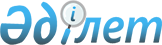 О районном бюджете Кербулакского района на 2014-2016 годы
					
			Утративший силу
			
			
		
					Решение Кербулакского районного маслихата Алматинской области от 21 декабря 2013 года N 25-151. Зарегистрировано Департаментом юстиции Алматинской области 30 декабря 2013 года N 2546. Утратило силу решением Кербулакского районного маслихата Алматинской области от 13 мая 2015 года № 43-253      О районном бюджете Кербулакского района на 2014-2016 годы

      Сноска. Утратило силу решением Кербулакского районного маслихата от 13.05.2015 № 43-253.

      Примечание РЦПИ:

      В тексте документа сохранена пунктуация и орфография оригинала.

      В соответствии с пунктом 2 статьи 9 Бюджетного кодекса Республики Казахстан от 4 декабря 2008 года и подпунктом 1) пункта 1 статьи 6 Закона Республики Казахстан "О местном государственном управлении и самоуправлении в Республике Казахстан" от 23 января 2001 года, Кербулакский районный маслихат РЕШИЛ:

      1. Утвердить районный бюджет на 2014-2016 годы в соответствии с приложениями 1, 2 и 3, в том числе на 2014 год в следующих объемах:

      1) доходы 5316507 тысяч тенге, в том числе:

      налоговые поступления 170992 тысяч тенге;

      неналоговые поступления 20782 тысяч тенге;

      поступления от продажи основного капитала 16727 тысяч тенге;

      поступление трансфертов 5108006 тысяч тенге, в том числе:

      целевые текущие трансферты 1060715 тысяч тенге;

      целевые трансферты на развитие 953871 тысяч тенге;

      субвенции 3093390 тысяч тенге;

      2) затраты 5328869 тысяч тенге;

      3) чистое бюджетное кредитование 55547 тысяч тенге, в том числе:

      бюджетные кредиты 66672 тысяч тенге;

      погашение бюджетных кредитов 11125 тысяч тенге;

      4) сальдо по операциям с финансовыми активами 0 тенге;

      5) дефицит (профицит) бюджета (-) 67910 тысяч тенге;

      6) финансирование дефицита (использование профицита) бюджета 67910 тысяч тенге.

      Сноска. Пункт 1 в редакции решения Кербулакского районного маслихата Алматинской области от 24.11.2014 N 38-220 (вводится в действие с 01.01.2014).

      2. Утвердить резерв местного исполнительного органа района на 2014 год в сумме 2289 тысяч тенге.

      3. Утвердить перечень районных бюджетных программ не подлежащих секвестированию в процессе исполнения бюджета на 2014 год согласно приложению 4.

      4. Контроль за исполнением настоящего решения возложить на постоянную комиссию районного маслихата "По вопросам экономики бюджета, налога, по поддержке малого и среднего бизнеса, коммунального хозяйства, озеленениеи оказания помощи населению".

      5. Настоящее решение вводится в действие с 01 января 2014 года.

      Районный бюджет Кербулакского района на 2014 год

      Сноска. Приложение 1 в редакции решения Кербулакского районного маслихата Алматинской области от 24.11.2014 N 38-220 (вводится в действие с 01.01.2014).

      

      Приложение N 2 
Утвержден решением маслихата
от 21 декабря 2013 года N 25-151
Бюджет Кербулакского района 
на 2014-2016 годы 

      Бюджет Кербулакского района на 2015 год

      

      Приложение N 3 
Утвержден решением маслихата
от 21 декабря 2013 года N 25-151
Бюджет Кербулакского района 
на 2014-2016 годы 

      Бюджет Кербулакского района на 2016 год

      

      Приложение N 4 
Утвержден решением маслихата
от 21 декабря 2013 года N 25-151
Бюджет Кербулакского района 
на 2014-2016 годы 

      Перечень бюджетных программ не подлежащих

      секвестированию в процессе исполнения бюджета на 2014-2016

      годы


					© 2012. РГП на ПХВ «Институт законодательства и правовой информации Республики Казахстан» Министерства юстиции Республики Казахстан
				
      Председатель сессии

      районного маслихата

Жанысбек Толеген Самаевич

      Секретарь Кербулакского

      районного маслихата

Суранчинов Есенбай Абдрахманович

      СОГЛАСОВАНО:

      Руководитель государственного

      учреждения "Отдел экономики

      и бюджетного планирования

      Кербулакского района"

Тулегенов Шалхибай Молдахметович
Приложение N 1 утвержденое решением Кербулакского районного маслихата от 21 декабря 2013 года N 25-151 "О районном бюджете Кербулакского района на 2014-2016 годы" Категория

Категория

Категория

Категория

Сумма

(тысяч

тенге)

Класс

Класс

Наименование

Сумма

(тысяч

тенге)

Подкласс

Подкласс

Сумма

(тысяч

тенге)

1

2

3

4

5

1. Доходы

5316507

1

Налоговые поступления

170992

04

Hалоги на собственность

157692

1

Hалоги на имущество

88419

Налог на имущество юридических лиц и индивидуальных

предпринимателей

87619

Hалог на имущество физических лиц

800

3

Земельный налог

8265

Земельный налог с физических лиц на земли

сельскохозяйственного назначения

2000

Земельный налог с физических лиц на земли

населенных пунктов

2760

Земельный налог на земли промышленности,

транспорта, связи, обороны и иного не

сельскохозяйственного назначения

1400

Земельный налог с юридических лиц и индивидуальных

предпринимателей, частных нотариусов и адвокатов на

земли сельскохозяйственного назначения

105

Земельный налог с юридических лиц, индивидуальных

предпринимателей, частных нотариусов и адвокатов на

земли населенных пунктов

2000

4

Hалог на транспортные средства

57627

Hалог на транспортные средства с юридических лиц

2547

Hалог на транспортные средства с физических лиц

55080

5

Единый земельный налог

3381

Единый земельный налог

3381

05

Внутренние налоги на товары, работы и услуги

9051

2

Акцизы

3863

Бензин (за исключением авиационного) реализуемый

юридическими и физическими лицами в розницу, а

также используемый на собственные производственные

нужды

3158

Дизельное топливо, реализуемое юридическими и

физическими лицами в розницу, а также используемое

на собственные производственные нужды

705

3

Поступления за использование природных и других

ресурсов

800

Плата за пользование земельными участками

800

4

Сборы за ведение предпринимательской и

профессиональной деятельности

3838

Сбор за государственную регистрацию индивидуальных

предпринимателей

384

Лицензионный сбор за право занятия отдельными

видами деятельности

300

Сбор за государственную регистрацию юридических лиц

и учетную регистрацию филиалов и представительств,

а также их перерегистрацию

111

Сбор за государственную регистрацию залога

движимого имущества и ипотеки судна или строящегося

судна

33

Сбор за государственную регистрацию транспортных

средств, а также их перерегистрацию

250

Сбор за государственную регистрацию прав на

недвижимое имущество и сделок с ним

2760

5

Налог на игорный бизнес

550

Фиксированный налог

550

08

Обязательные платежи, взимаемые за совершение

юридически значимых действий и (или) выдачу

документов уполномоченными на то государственными

органами или должностными лицами

4249

1

Государственная пошлина

4249

Государственная пошлина, взимаемая с подаваемых в

суд исковых заявлений, заявлений особого искового

производства, заявлений (жалоб) по делам особого

производства, заявлений о вынесении судебного

приказа, заявлений о выдаче дубликата

исполнительного листа, заявлений о выдаче

исполнительных листов на принудительное исполнение

решений третейских (арбитражных) судов и

иностранных судов, заявлений о повторной выдаче

копий судебных актов, исполнительных листов и иных

документов, за исключением государственной пошлины

с подаваемых в суд исковых заявлений к

государственным учреждениям

2150

Государственная пошлина, взимаемая за регистрацию

актов гражданского состояния, а также за выдачу

гражданам справок и повторных свидетельств о

регистрации актов гражданского состояния и

свидетельств в связи с изменением, дополнением и

восстановлением записей актов гражданского

состояния

1600

Государственная пошлина, взимаемая за оформление

документов на право выезда за границу на

постоянное место жительства и приглашение в

Республику Казахстан лиц из других государств, а

также за внесение изменений в эти документы

34

Государственная пошлина, взимаемая за регистрацию

места жительства

400

Государственная пошлина, взимаемая за регистрацию и

перерегистрацию каждой единицы гражданского,

служебного оружия физических и юридических лиц (за

исключением холодного охотничьего, сигнального,

огнестрельного бесствольного, механических

распылителей, аэрозольных и других устройств,

снаряженных слезоточивыми или раздражающими

веществами, пневматического оружия с дульной

энергией не более 7,5 джоуль и калибра до 4,5

миллиметр включительно)

18

Государственная пошлина, взимаемая за выдачу

разрешений на приобретение, хранение или хранение

и ношение, перевозку гражданского, служебного

оружия и патронов к нему

47

2

Неналоговые поступления

20782

01

Доходы от государственной собственности

2068

5

Доходы от аренды имущества, находящегося в

государственной собственности

2068

Доход от аренды имущества, находящегося в

коммунальной собственности района (города

областного значения), за исключением доходов от

аренды государственного имущества, находящегося в

управлении акимов города районного значения, села,

поселка, сельского округа 

900

Доход от аренды жилищ из жилищного фонда,

находящегося в коммунальной собственности района

(города областного значения), за исключением

доходов от аренды государственного имущества,

находящегося в управлении акимов города районного

значения, села, поселка, сельского округа 

1168

04

Штрафы, пени, санкции, взыскания, налагаемые

государственными учреждениями, финансируемыми из

государственного бюджета, а также содержащимися и

финансируемыми из бюджета Национального Банка

Республики Казахстан

3610

1

Штрафы, пени, санкции, взыскания, налагаемые

государственными учреждениями, финансируемыми из

государственного бюджета, а также содержащимися и

финансируемыми из бюджета (сметы расходов)

Национального Банка Республики Казахстан, за

исключением поступлений от организаций нефтяного

сектора

3610

Административные штрафы, пени, санкции, взыскания,

налагаемые государственными учреждениями,

финансируемыми из местного бюджета

2600

Прочие штрафы, пени, санкции, взыскания, налагаемые

государственными учреждениями, финансируемыми из

местного бюджета

1010

06

Прочие неналоговые поступления

15104

1

Прочие неналоговые поступления

15104

Другие неналоговые поступления в местный бюджет

15104

3

Поступления от продажи основного капитала

16727

01

Продажа государственного имущества, закрепленного

за государственными учреждениями

3000

1

Продажа государственного имущества, закрепленного

за государственными учреждениями

3000

Поступления от продажи имущества, закрепленного за

государственными учреждениями, финансируемыми из

местного бюджета

3000

03

Продажа земли и нематериальных активов

13727

1

Продажа земли

13727

Поступления от продажи земельных участков

13727

4

Поступления трансфертов

5108006

02

Трансферты из вышестоящих органов государственного

управления

5108006

2

Трансферты из областного бюджета

5108006

Целевые текущие трансферты

1060745

Целевые трансферты на развитие

953871

Субвенции

3093390

3093390

Функциональные группы

Функциональные группы

Функциональные группы

Функциональные группы

Функциональные группы

Функциональные группы

Сумма

(тысяч

тенге)

Малая

функция

Малая

функция

Малая

функция

Малая

функция

Наименование

Сумма

(тысяч

тенге)

Администратор бюджетной программы

Администратор бюджетной программы

Администратор бюджетной программы

Администратор бюджетной программы

Сумма

(тысяч

тенге)

Программа

Программа

Программа

Сумма

(тысяч

тенге)

Подпрограмма

Подпрограмма

Сумма

(тысяч

тенге)

1

2

3

4

5

6

7

2. Затраты

5328869

01

Государственные услуги общего характера

338285

1

Представительные, исполнительные и другие

органы, выполняющие общие функции

государственного управления

307847

112

Аппарат маслихата района (города областного

значения)

15881

001

Услуги по обеспечению деятельности маслихата

района (города областного значения)

15381

003

Капитальные расходы государственного органа

500

122

Аппарат акима района (города областного

значения)

73960

001

Услуги по обеспечению деятельности акима

района (города областного значения)

71960

003

Капитальные расходы государственного органа

2000

123

Аппарат акима района в городе, города

районного значения, поселка, села, сельского

округа

218006

001

Услуги по обеспечению деятельности акима

района в городе, города районного значения,

поселка, села, сельского округа

211084

022

Капитальные расходы государственного органа

6922

2

Финансовая деятельность

15703

452

Отдел финансов района (города областного

значения)

15703

001

Услуги по реализации государственной политики

в области исполнения бюджета района (города

областного значения) и управления

коммунальной собственностью района (города

областного значения)

14103

003

Проведение оценки имущества в целях

налогообложения

587

010

Приватизация, управление коммунальным

имуществом, постприватизационная деятельность

и регулирование споров, связанных с этим

883

018

Капитальные расходы государственного органа

130

5

Планирование и статистическая деятельность

14735

453

Отдел экономики и бюджетного планирования

района (города областного значения)

14735

001

Услуги по реализации государственной политики

в области формирования и развития

экономической политики, системы

государственного планирования и управления

района (города областного значения)

14335

004

Капитальные расходы государственного органа

400

02

Оборона

45532

1

Военные нужды

1902

122

Аппарат акима района (города областного

значения)

1902

005

Мероприятия в рамках исполнения всеобщей

воинской обязанности

1902

2

Организация работы по чрезвычайным ситуациям

43630

122

Аппарат акима района (города областного

значения)

43630

006

Предупреждение и ликвидация чрезвычайных

ситуаций масштаба района (города областного

значения)

43630

04

Образование

3077412

1

Дошкольное воспитание и обучение

211705

464

Отдел образования района (города областного

значения)

211705

009

Обеспечение деятельности организаций

дошкольного воспитания и обучения

64964

040

Реализация государственного образовательного

заказа в дошкольных организациях образования

146741

2

Начальное, основное среднее и общее среднее

образование

2339666

123

Аппарат акима района в городе, города

районного значения, поселка, села, сельского

округа

10520

005

Организация бесплатного подвоза учащихся до

школы и обратно в сельской местности

10520

464

Отдел образования района (города областного

значения)

2329146

003

Общеобразовательное обучение

2329146

9

Прочие услуги в области образования

526041

464

Отдел образования района (города областного

значения)

352887

001

Услуги по реализации государственной политики

на местном уровне в области образования

13723

005

Приобретение и доставка учебников,

учебно-методических комплексов для

государственных учреждений образования района

(города областного значения)

27180

012

Капитальные расходы государственного органа

1440

015

Ежемесячная выплата денежных средств опекунам

(попечителям) на содержание ребенка-сироты

(детей-сирот), и ребенка (детей), оставшегося

без попечения родителей

16711

067

Капитальные расходы подведомственных

государственных учреждений и организаций

293833

467

Отдел строительства района (города областного

значения)

173154

037

Строительство и реконструкция объектов

образования

173154

06

Социальная помощь и социальное обеспечение

192305

2

Социальная помощь

164579

451

Отдел занятости и социальных программ района

(города областного значения)

164579

002

Программа занятости

19018

004

Оказание социальной помощи на приобретение

топлива специалистам здравоохранения,

образования, социального обеспечения,

культуры, спорта и ветеринарии в сельской

местности в соответствии с законодательством

Республики Казахстан

21205

005

Государственная адресная социальная помощь

9501

006

Оказание жилищной помощи

21926

007

Социальная помощь отдельным категориям

нуждающихся граждан по решениям местных

представительных органов

12548

010

Материальное обеспечение детей-инвалидов,

воспитывающихся и обучающихся на дому

4445

014

Оказание социальной помощи нуждающимся

гражданам на дому

28250

016

Государственные пособия на детей до 18 лет

33837

017

Обеспечение нуждающихся инвалидов

обязательными гигиеническими средствами и

предоставление услуг специалистами жестового

языка, индивидуальными помощниками в

соответствии с индивидуальной программой

реабилитации инвалида

13849

9

Прочие услуги в области социальной помощи и

социального обеспечения

27726

451

Отдел занятости и социальных программ района

(города областного значения)

27726

001

Услуги по реализации государственной политики

на местном уровне в области обеспечения

занятости и реализации социальных программ для

населения

22531

011

Оплата услуг по зачислению, выплате и доставке

пособий и других социальных выплат

1438

021

Капитальные расходы государственного органа

3757

07

Жилищно-коммунальное хозяйство

1270196

1

Жилищное хозяйство

484855

467

Отдел строительства района (города областного

значения)

460668

003

Проектирование, строительство и (или)

приобретение жилья коммунального жилищного

фонда

149102

004

Проектирование, развитие, обустройство и (или)

приобретение инженерно-коммуникационной

инфраструктуры

311566

123

Аппарат акима района в городе, города

районного значения, поселка, села, сельского

округа

2257

027

Ремонт и благоустройство объектов в рамках

развития городов и сельских населенных пунктов

по Дорожной карте занятости 2020

2257

487

Отдел жилищно-коммунального хозяйства жилищной

инспекции района (города областного значения)

13808

001

Услуги по реализации государственной политики

на местном уровне в области

жилищно-коммунального хозяйства и жилищного

фонда

7942

003

Капитальные расходы государственного органа

995

004

Изъятие, в том числе путем выкупа земельных

участков для государственных надобностей и

связанное с этим отчуждение недвижимого

имущества

74

1

041

Ремонт и благоустройство объектов в рамках

развития городов и сельских населенных пунктов

по Дорожной карте занятости 2020

4797

463

Отдел земельных отношений района (города

областного значения)

8122

016

Изъятие земельных участков для государственных

нужд

8122

2

Коммунальное хозяйство

376009

487

Отдел жилищно-коммунального хозяйства жилищной

инспекции района (города областного значения)

376009

016

Функционирование системы водоснабжения и

водоотведения

55960

028

Развитие коммунального хозяйства

18000

029

Развитие системы водоснабжения и

водоотведения

302049

3

Благоустройство населенных пунктов

409332

487

Отдел жилищно-коммунального хозяйства жилищной

инспекции района (города областного значения)

409332

017

Обеспечение санитарии населенных пунктов

3572

025

Освещение улиц в населенных пунктах

11880

030

Благоустройство и озеленение населенных

пунктов

393880

08

Культура, спорт, туризм и информационное

пространство

124129

1

Деятельность в области культуры

46468

455

Отдел культуры и развития языков района

(города областного значения)

46468

003

Поддержка культурно-досуговой работы

46468

2

Спорт

10844

465

Отдел физической культуры и спорта района

(города областного значения)

10844

001

Услуги по реализации государственной политики

на местном уровне в сфере физической культуры

и спорта

6490

004

Капитальные расходы государственного органа

112

006

Проведение спортивных соревнований на районном

(города областного значения) уровне

500

007

Подготовка и участие членов сборных команд

района (города областного значения) по

различным видам спорта на областных спортивных

соревнованиях

3742

3

Информационное пространство

39768

455

Отдел культуры и развития языков района

(города областного значения)

39768

006

Функционирование районных (городских)

библиотек

38923

007

Развитие государственного языка и других

языков народа Казахстана

845

9

Прочие услуги по организации культуры, спорта,

туризма и информационного пространства

27049

455

Отдел культуры и развития языков района

(города областного значения)

16844

001

Услуги по реализации государственной политики

на местном уровне в области развития языков и

культуры

4844

032

Капитальные расходы подведомственных

государственных учреждений и организаций

12000

456

Отдел внутренней политики района (города

областного значения)

10205

001

Услуги по реализации государственной политики

на местном уровне в области информации,

укрепления государственности и формирования

социального оптимизма граждан

10105

006

Капитальные расходы государственного органа

100

10

Сельское, водное, лесное, рыбное хозяйство,

особо охраняемые природные территории, охрана

окружающей среды и животного мира, земельные

отношения

183198

1

Сельское хозяйство

50727

453

Отдел экономики и бюджетного планирования

района (города областного значения)

9989

099

Реализация мер по оказанию социальной

поддержки специалистов

9989

462

Отдел сельского хозяйства района (города

областного значения)

14233

001

Услуги по реализации государственной политики

на местном уровне в сфере сельского хозяйства

13662

006

Капитальные расходы государственного органа

571

473

Отдел ветеринарии района (города областного

значения)

26505

001

Услуги по реализации государственной политики

на местном уровне в сфере ветеринарии

9524

003

Капитальные расходы государственных органов

100

006

Организация санитарного убоя больных животных

1792

007

Организация отлова и уничтожения бродячих

собак и кошек

893

008

Возмещение владельцам стоимости изымаемых и

уничтожаемых больных животных, продуктов и

сырья животного происхождения

10156

009

Проведение ветеринарных мероприятий по

энзоотическим болезням животных

4040

6

Земельные отношения

10387

463

Отдел земельных отношений района (города

областного значения) 

10387

001

Услуги по реализации государственной политики

в области регулирования земельных отношений на

территории района (города областного значения)

9551

006

Землеустройство, проводимое при установлении

границ городов районного значения, районов в

городе, поселков аулов (сел), аульных

(сельских) округов

636

007

Капитальные расходы государственного органа

200

9

Прочие услуги в области сельского, водного,

лесного, рыбного хозяйства, охраны окружающей

среды и земельных отношений

122084

473

Отдел ветеринарии района (города областного

значения)

122084

011

Проведение противоэпизоотических мероприятий

122084

11

Промышленность, архитектурная,

градостроительная и строительная деятельность

14196

2

Архитектурная, градостроительная и

строительная деятельность

14196

467

Отдел строительства района (города областного

значения)

7592

001

Услуги по реализации государственной политики

на местном уровне в области строительства

7378

017

Капитальные расходы государственного органа

214

468

Отдел архитектуры и градостроительства района

(города областного значения)

6604

001

Услуги по реализации государственной политики

в области архитектуры и градостроительства на

местном уровне

6154

004

Капитальные расходы государственного органа

450

12

Транспорт и коммуникации

23904

1

Автомобильный транспорт

18911

485

Отдел пассажирского транспорта и автомобильных

дорог района (города областного значения)

18911

023

Обеспечение функционирования автомобильных

дорог

18911

9

Прочие услуги в сфере транспорт и

коммуникации

4993

485

Отдел пассажирского транспорта и автомобильных

дорог района (города областного значения)

4993

001

Услуги по реализации государственной политики

на местном уровне в области транспорта и

автомобильных дорог

4759

003

Капитальные расходы государственного органа

234

13

Прочие

55835

3

Поддержка предпринимательской деятельности и

защита конкуренции

7688

469

Отдел предпринимательства района (города

областного значения)

7688

001

Услуги по реализации государственной политики

на местном уровне в области развития

предпринимательства и промышленности

7588

004

Капитальные расходы государственного органа

100

9

Прочие

48147

123

Аппарат акима района в городе, города

районного значения, поселка, села, сельского

округа

33421

040

Реализация мер по содействию экономическому

развитию регионов в рамках

Программы "Развитие регионов"

33421

452

Отдел финансов района (города областного

значения)

3270

012

Резерв местного исполнительного органа района

(города областного значения) 

3270

473

Отдел ветеринарии района (города областного

значения)

11456

040

Реализация мер по содействию экономическому

развитию регионов в рамках

Программы "Развитие регионов"

11456

15

Трансферты

3877

1

Трансферты

3877

452

Отдел финансов района (города областного

значения)

3877

006

Возврат неиспользованных (недоиспользованных)

целевых трансфертов

3877

3877

Функциональные группы

Функциональные группы

Функциональные группы

Функциональные группы

Функциональные группы

Функциональные группы

Сумма

(тысяч

тенге)

Сумма

(тысяч

тенге)

Малая

функция

Малая

функция

Малая

функция

Малая

функция

Наименование

Сумма

(тысяч

тенге)

Сумма

(тысяч

тенге)

Администратор бюджетной программы

Администратор бюджетной программы

Администратор бюджетной программы

Администратор бюджетной программы

Сумма

(тысяч

тенге)

Сумма

(тысяч

тенге)

Программа

Программа

Программа

Сумма

(тысяч

тенге)

Сумма

(тысяч

тенге)

Подпрограмма

Подпрограмма

Сумма

(тысяч

тенге)

Сумма

(тысяч

тенге)

1

2

3

4

5

6

7

7

3.Чистое бюджетное кредитование

55547

55547

Бюджетные кредиты

66672

66672

10

Сельское, водное, лесное, рыбное хозяйство,

особо охраняемые природные территории, охрана

окружающей среды и животного мира, земельные

отношения

66672

66672

1

Сельское хозяйство

66672

66672

453

Отдел экономики и бюджетного планирования

района (города областного значения)

66672

66672

006

Бюджетные кредиты для реализации мер

социальной поддержки специалистов

66672

66672

013

За счет кредитов из республиканского бюджета

66672

Категория

Категория

Категория

Категория

Сумма

(тысяч

тенге)

Класс

Класс

Наименование

Сумма

(тысяч

тенге)

Подкласс

Подкласс

Сумма

(тысяч

тенге)

1

2

3

4

5

5

Погашение бюджетных кредитов

11125

01

Погашение бюджетных кредитов

11125

1

Погашение бюджетных кредитов, выданных из

государственного бюджета

11125

Погашение бюджетных кредитов, выданных из

местного бюджета физическим лицам

11125

11125

Категория

Категория

Категория

Категория

Сумма

(тысяч

тенге)

Класс

Класс

Наименование

Сумма

(тысяч

тенге)

Подкласс

Подкласс

Сумма

(тысяч

тенге)

1

2

3

4

5

4. Сальдо по операциям с финансовыми активами

0

Приобретение финансовых активов

0

Поступление от продажи финансовых активов

государства

0

0

Категория

Категория

Категория

Категория

Сумма

(тысяч

тенге)

Класс

Класс

Наименование

Сумма

(тысяч

тенге)

Подкласс

Подкласс

Сумма

(тысяч

тенге)

1

2

3

4

5

5. Дефицит бюджета (профицит)

-67910

6.Финансирование дефицита бюджета (использование

профицита)

67910

7

Поступления займов

55547

01

Внутренние государственные займы

55547

2

Договоры займа

55547

Займы, получаемые местным исполнительным органом

района (города областного значения)

55547

8

Используемые остатки бюджетных средств

12363

01

Остатки бюджетных средств

12363

1

Свободные остатки бюджетных средств

12363

Свободные остатки бюджетных средств

12363

12363

Функциональные группы

Функциональные группы

Функциональные группы

Функциональные группы

Функциональные группы

Функциональные группы

Сумма

(тысяч

тенге)

Малая

функция

Малая

функция

Малая

функция

Малая

функция

Наименование

Сумма

(тысяч

тенге)

Администратор бюджетной программы

Администратор бюджетной программы

Администратор бюджетной программы

Администратор бюджетной программы

Сумма

(тысяч

тенге)

Программа

Программа

Программа

Сумма

(тысяч

тенге)

Подпрограмма

Подпрограмма

Сумма

(тысяч

тенге)

1

2

3

4

5

6

7

16

Погашение займов

11124

1

Погашение займов

11124

452

Отдел финансов района (города областного

значения)

11124

008

Погашение долга местного исполнительного

органа перед вышестоящим бюджетом

11125

021

Возврат неиспользованных бюджетных кредитов,

выданных из местного бюджета

1

1

Категория

Категория

Категория

Категория

Категория

Сумма

(тысяч

тенге)

Класс

Класс

Класс

Наименование

Сумма

(тысяч

тенге)

Подкласс

Подкласс

Подкласс

Сумма

(тысяч

тенге)

Специфика

Специфика

Сумма

(тысяч

тенге)

1

2

3

4

5

6

1. Доходы

6 834 958 

1

Налоговые поступления

141 138

04

Hалоги на собственность

124 864

1

Hалоги на имущество

60 322

01

Налог на имущество юридических лиц и

индивидуальных предпринимателей

59 422

02

Hалог на имущество физических лиц

900

3

Земельный налог

9 385

01

Земельный налог с физических лиц на земли

сельскохозяйственного назначения

3 000

02

Земельный налог с физических лиц на земли

населенных пунктов

2 800

03

Земельный налог на земли промышленности,

транспорта, связи, обороны и иного

несельскохозяйственного назначения

1 400

07

Земельный налог с юридических лиц и

индивидуальных предпринимателей, частных

нотариусов и адвокатов на земли

сельскохозяйственного назначения

185

08

Земельный налог с юридических лиц,

индивидуальных предпринимателей, частных

нотариусов и адвокатов на земли населенных

пунктов

2 000

4

Hалог на транспортные средства

51 457

01

Hалог на транспортные средства с юридических

лиц

2 957

02

Hалог на транспортные средства с физических

лиц

48 500

5

Единый земельный налог

3 700

01

Единый земельный налог

3 700

05

Внутренние налоги на товары, работы и услуги

10 932

2

Акцизы

4 860

96

Бензин (за исключением авиационного)

реализуемый юридическими и физическими лицами

в розницу, а также используемый на собственные

производственные нужды

3 700

97

Дизельное топливо, реализуемое юридическими и

физическими лицами в розницу, а также

используемое на собственные производственные

нужды

1 160

3

Поступления за использование природных и

других ресурсов

900

15

Плата за пользование земельными участками

900

4

Сборы за ведение предпринимательской и

профессиональной деятельности

4 592

01

Сбор за государственную регистрацию

индивидуальных предпринимателей

466

02

Лицензионный сбор за право занятия отдельными

видами деятельности

366

03

Сбор за государственную регистрацию

юридических лиц и учетную регистрацию филиалов

и представительств, а также их перерегистрацию

200

05

Сбор за государственную регистрацию залога

движимого имущества и ипотеки судна или

строящегося судна

95

14

Сбор за государственную регистрацию

транспортных средств, а также их

перерегистрацию

265

18

Сбор за государственную регистрацию прав на

недвижимое имущество и сделок с ним

3 200

5

Налог на игорный бизнес

580

02

Фиксированный налог

580

08

Обязательные платежи, взимаемые за совершение

юридически значимых действий и (или) выдачу

документов уполномоченными на то

государственными органами или должностными

лицами

5 342

1

Государственная пошлина

5 342

02

Государственная пошлина, взимаемая с

подаваемых в суд исковых заявлений, заявлений

особого искового производства, заявлений

(жалоб) по делам особого производства,

заявлений о вынесении судебного приказа,

заявлений о выдаче дубликата исполнительного

листа, заявлений о выдаче исполнительных

листов на принудительное исполнение решений

третейских (арбитражных) судов и иностранных

судов, заявлений о повторной выдаче копий

судебных актов, исполнительных листов и иных

документов, за исключением государственной

пошлины с подаваемых в суд исковых заявлений к

государственным учреждениям

2 862

04

Государственная пошлина, взимаемая за

регистрацию актов гражданского состояния, а

также за выдачу гражданам справок и повторных

свидетельств о регистрации актов гражданского

состояния и свидетельств в связи с изменением,

дополнением и восстановлением записей актов

гражданского состояния

1 700

05

Государственная пошлина, взимаемая за

оформление документов на право выезда за

границу на постоянное место жительства и

приглашение в Республику Казахстан лиц из

других государств, а также за внесение

изменений в эти документы

65

08

Государственная пошлина, взимаемая за

регистрацию места жительства

380

10

Государственная пошлина, взимаемая за

регистрацию и перерегистрацию каждой единицы

гражданского, служебного оружия физических и

юридических лиц (за исключением холодного

охотничьего, сигнального, огнестрельного

бесствольного, механических распылителей,

аэрозольных и других устройств, снаряженных

слезоточивыми или раздражающими веществами,

пневматического оружия с дульной энергией не

более 7,5 Дж и калибра до 4,5 мм включительно)

42

12

Государственная пошлина за выдачу разрешений

на хранение или хранение и ношение,

транспортировку, ввоз на территорию Республики

Казахстан и вывоз из Республики Казахстан

оружия и патронов к нему

293

2

Неналоговые поступления

17 982

01

Доходы от государственной собственности

12

5

Доходы от аренды имущества, находящегося в

государственной собственности

12

.08

Доход от аренды имущества, находчщегося в

коммунальной собственности района (города

областного занчения), за исключением доходов

от аренды государсвенного имущества,

находящегося в управлении акимов города

районного значения, села, поселка, сельского

округа

12

.04

Штрафы, пени, санкции, взыскания, налагаемые

государственными учреждениями, финансируемыми

из государственного бюджета, а также

содержащимися и финансируемыми из бюджета

Национального Банка Республики Казахстан

2 970

1

Штрафы, пени, санкции, взыскания, налагаемые

государственными учреждениями, финансируемыми

из государственного бюджета, а также

содержащимися и финансируемыми из бюджета

(сметы расходов) Национального Банка

Республики Казахстан, за исключением

поступлений от организаций нефтяного сектора

2 970

.05

Административные штрафы, пени, санкции,

взыскания, налагаемые государственными

учреждениями, финансируемыми из местного

бюджета

2 700

14

Прочие штрафы, пени, санкции, взыскания,

налагаемые государственными учреждениями,

финансируемыми из местного бюджета

270

06

Прочие неналоговые поступления

15 000

1

Прочие неналоговые поступления

15 000

09

Другие неналоговые поступления в местный

бюджет

15 000

3

Поступления от продажи основного капитала

15 526

03

Продажа земли и нематериальных активов

15 526

1

Продажа земли

15 526

01

Поступления от продажи земельных участков

15 526

4

Поступления трансфертов

6 660 312

02

Трансферты из вышестоящих органов

государственного управления

6 660 312

2

Трансферты из областного бюджета

6 660 312

01

Целевые текущие трансферты

764 823

02

Целевые трансферты на развитие

3 065 069

03

Субвенции

2 830 420

2 830 420

Функциональные группы

Функциональные группы

Функциональные группы

Функциональные группы

Функциональные группы

Функциональные группы

Сумма

(тысяч

тенге)

Малая функция

Малая функция

Малая функция

Малая функция

Наименование

Сумма

(тысяч

тенге)

Администратор бюджетной программы

Администратор бюджетной программы

Администратор бюджетной программы

Администратор бюджетной программы

Сумма

(тысяч

тенге)

Программа

Программа

Программа

Сумма

(тысяч

тенге)

Подпрограмма

Подпрограмма

Сумма

(тысяч

тенге)

1

2

3

4

5

6

7

2.Расходы

6834958

01

Государственные услуги общего характера

323526

1

Представительные, исполнительные и другие

органы, выполняющие общие функции

государственного управления

292304

112

Аппарат маслихата района (города областного

значения)

13815

001

Услуги по обеспечению деятельности

маслихата района (города областного

значения)

13815

122

Аппарат акима района (города областного

значения)

60298

001

Услуги по обеспечению деятельности акима

района (города областного значения)

60298

123

Аппарат акима района в городе, города

районного значения, поселка, села,

сельского округа

218191

001

001

Услуги по обеспечению деятельности акима

района в городе, города районного значения,

поселка, села, сельского округа

218191

2

Финансовая деятельность

13594

452

Отдел финансов района (города областного

значения)

13594

001

Услуги по реализации государственной

политики в области исполнения бюджета

района (города областного значения) и

управления коммунальной собственностью

района (города областного значения)

12359

003

003

Проведение оценки имущества в целях

налогообложения

587

010

010

Приватизация, управление коммунальным

имуществом, постприватизационная

деятельность и регулирование споров,

связанных с этим

648

5

Планирование и статистическая деятельность

17628

453

Отдел экономики и бюджетного планирования

района (города областного значения)

17628

001

Услуги по реализации государственной

политики в области формирования и развития

экономической политики, системы

государственного планирования и управления

района (города областного значения)

12128

004

004

Капитальные расходы государственного

органа

5500

02

Оборона

2656

1

Военные нужды

1638

122

Аппарат акима района (города областного

значения)

1638

005

005

Мероприятия в рамках исполнения всеобщей

воинской обязанности

1638

2

Организация работы по чрезвычайным

ситуациям

1018

122

Аппарат акима района (города областного

значения)

1018

007

007

Мероприятия по профилактике и тушению

степных пожаров районного (городского)

масштаба, а также пожаров в населенных

пунктах, в которых не созданы органы

государственной противопожарной службы

1018

04

Образование

2638429

1

Дошкольное воспитание и обучение

197982

464

Отдел образования района (города областного

значения)

197982

009

009

Обеспечение деятельности организаций

дошкольного воспитания и обучения

59576

040

Реализация государственного

образовательного заказа в дошкольных

организациях образования

138406

2

Начальное, основное среднее и общее среднее

образование

2121898

123

Аппарат акима района в городе, города

районного значения, поселка, села,

сельского округа

12065

005

005

Организация бесплатного подвоза учащихся до

школы и обратно в сельской местност

12065

464

Отдел образования района (города областного

значения)

2109833

003

003

Общеобразовательное обучение

2109833

9

Прочие услуги в области образования

318549

464

Отдел образования района (города областного

значения)

228919

001

001

Услуги по реализации государственной

политики на местном уровне в области

образования

12540

005

005

Приобретение и доставка учебников,

учебно-методических комплексов для

государственных учреждений образования

района (города областного значения)

90852

015

Ежемесячная выплата денежных средств

опекунам (попечителям) на содержание

ребенка-сироты (детей-сирот), и ребенка

(детей), оставшегося без попечения

родителей

23182

067

067

Капитальные расходы подведомственных

государственных учреждений и организаций

102345

467

Отдел строительства района (города

областного значения)

89630

037

Строительство и реконструкция объектов

образования

89630

06

Социальная помощь и социальное обеспечение

221979

2

Социальная помощь 

186326

451

Отдел занятости и социальных программ

района (города областного значения)

186326

002

Программа занятости

20806

004

Оказание социальной помощи на приобретение

топлива специалистам здравоохранения,

образования, социального обеспечения,

культуры, спорта и ветеринарии в сельской

местности в соответствии с

законодательством Республики Казахстан

34053

005

Государственная адресная социальная помощь

12160

006

Оказание жилищной помощи

21506

007

Социальная помощь отдельным категориям

нуждающихся граждан по решениям местных

представительных органов

12237

010

Материальное обеспечение детей-инвалидов,

воспитывающихся и обучающихся на дому

5074

014

Оказание социальной помощи нуждающимся

гражданам на дому

24156

016

Государственные пособия на детей до 18 лет

39258

017

Обеспечение нуждающихся инвалидов

обязательными гигиеническими средствами и

предоставление услуг специалистами

жестового языка, индивидуальными

помощниками в соответствии с индивидуальной

программой реабилитации инвалида

6048

023

023

Обеспечение деятельности центров занятости

населения

11028

9

Прочие услуги в области социальной помощи и

социального обеспечения

35653

451

Отдел занятости и социальных программ

района (города областного значения)

35653

001

Услуги по реализации государственной

политики на местном уровне в области

обеспечения занятости и реализации

социальных программ для населения

20682

011

011

Оплата услуг по зачислению, выплате и

доставке пособий и других социальных выплат

1568

07

Жилищно-коммунальное хозяйство

3119118

1

Жилищное хозяйство

1862867

467

Отдел строительства района (города

областного значения)

1846068

07

1

455

003

Проектирование, строительство и (или)

приобретение жилья коммунального жилищного

фонда

120213

004

Проектирование, развитие, обустройство и

(или) приобретение

инженерно-коммуникационной инфраструктуры

1725855

485

485

Отдел пассажирского транспорта и

автомобильных дорог района (города

областного значения)

3274

004

Ремонт и благоустройство объектов в рамках

развития городов и сельских населенных

пунктов по Дорожной карте занятости 2020

3274

487

487

Отдел жилищно-коммунального хозяйстваи

жилищной инспекции района (города

областного значения)

13525

001

001

Услуги по реализации государственной

политики на местном уровне в области

жилищно-коммунального хозяйства и жилищного

фонда

7943

004

004

Изъятие, в том числе путем выкупа земельных

участков для государственных надобностей и

связанное с этим отчуждение недвижимого

имущества

74

07

1

458

041

Ремонт и благоустройство объектов в рамках

развития сельских населенных пунктов по

Программе занятости 2020

5508

2

Коммунальное хозяйство

888300

487

Отдел жилищно-коммунального хозяйстваи

жилищной инспекции района (города

областного значения)

888300

028

028

Развитие коммунального хозяйства

6000

029

Развитие системы водоснабжения и

водоотведения

882300

3

Благоустройство населенных пунктов

367951

487

Отдел жилищно-коммунального хозяйстваи

жилищной инспекции района (города

областного значения)

367951

07

3

458

017

Обеспечение санитарии населенных пунктов

2063

025

Освещение улиц в населенных пунктах

26379

030

030

Благоустройство и озеленение населенных

пунктов

339159

031

031

Содержание мест захоронений и захоронение

безродных

350

08

Культура, спорт, туризм и информационное

пространство

92287

1

Деятельность в области культуры

35865

455

Отдел культуры и развития языков района

(города областного значения)

35865

003

003

Поддержка культурно-досуговой работы

35865

2

Спорт

7855

465

465

Отдел физической культуры и спорта района

(города областного значения)

7855

001

001

Услуги по реализации государственной

политики на местном уровне в сфере

физической культуры и спорта

4572

007

Подготовка и участие членов сборных команд

района (города областного значения) по

различным видам спорта на областных

спортивных соревнованиях

3283

3

Информационное пространство

37052

455

Отдел культуры и развития языков района

(города областного значения)

37052

006

006

Функционирование районных (городских)

библиотек

36666

007

007

Развитие государственного языка и других

языков народа Казахстана

386

9

Прочие услуги по организации культуры,

спорта, туризма и информационного

пространства

11515

455

Отдел культуры и развития языков района

(города областного значения)

3954

001

Услуги по реализации государственной

политики на местном уровне в области

развития языков и культуры

3954

456

456

Отдел внутренней политики района (города

областного значения)

7561

001

001

Услуги по реализации государственной

политики на местном уровне в области

информации, укрепления государственности и

формирования социального оптимизма граждан

7561

10

Сельское, водное, лесное, рыбное хозяйство,

особо охраняемые природные территории,

охрана окружающей среды и животного мира,

земельные отношения

364194

1

Сельское хозяйство

157689

453

453

Отдел экономики и бюджетного планирования

района (города областного значения)

11788

099

099

Реализация мер по оказанию социальной

поддержки специалистов

11788

462

462

Отдел сельского хозяйства района (города

областного значения)

12956

001

001

Услуги по реализации государственной

политики на местном уровне в сфере

сельского хозяйства

12956

473

Отдел ветеринарии района (города областного

значения)

132945

001

Услуги по реализации государственной

политики на местном уровне в сфере

ветеринарии

6465

007

007

Организация отлова и уничтожения бродячих

собак и кошек

6500

008

008

Возмещение владельцам стоимости изымаемых и

уничтожаемых больных животных, продуктов и

сырья животного происхождения

116285

009

009

Проведение ветеринарных мероприятий по

энзоотическим болезням животных

3695

6

Земельные отношения

8189

463

Отдел земельных отношений района (города

областного значения)

8189

001

Услуги по реализации государственной

политики в области регулирования земельных

отношений на территории района (города

областного значения)

8189

9

Прочие услуги в области сельского, водного,

лесного, рыбного хозяйства, охраны

окружающей среды и земельных отношений

198316

473

Отдел ветеринарии района (города областного

значения)

198316

011

011

Проведение противоэпизоотических

мероприятий

122084

11

Промышленность, архитектурная,

градостроительная и строительная

деятельность

12326

2

Архитектурная, градостроительная и

строительная деятельность

12326

467

Отдел строительства района (города

областного значения)

6545

001

001

Услуги по реализации государственной

политики на местном уровне в области

строительства

6545

468

468

Отдел архитектуры и градостроительства

района (города областного значения)

5781

001

001

Услуги по реализации государственной

политики в области архитектуры и

градостроительства на местном уровне

5781

12

Транспорт и коммуникации

4322

1

Автомобильный транспорт

4322

485

Отдел пассажирского транспорта и

автомобильных дорог района (города

областного значения)

4322

023

Обеспечение функционирования автомобильных

дорог

4322

9

Прочие услуги в сфере транспорт и

коммуникации

4322

485

485

Отдел пассажирского транспорта и

автомобильных дорог района (города

областного значения)

4322

001

001

Услуги по реализации государственной

политики на местном уровне в области

транспорта и автомобильных дорог

жилищно-коммунального хозяйства и жилищного

фонда

4322

13

Прочие

56121

3

Поддержка предпринимательской деятельности

и защита конкуренции

4477

469

469

Отдел предпринимательства района (города

областного значения)

4477

001

001

Услуги по реализации государственной

политики на местном уровне в области

развития предпринимательства и

промышленности

4477

9

Прочие

51644

123

Аппарат акима района в городе, города

районного значения, поселка, села,

сельского округа

33421

040

Реализация мер по содействию экономическому

развитию регионов в рамках Программы

"Развитие регионов"

33421

452

Отдел финансов района (города областного

значения)

6767

012

Резерв местного исполнительного органа

района (города областного значения)

6767

473

Отдел ветеринарии района (города областного

значения)

11456

040

Реализация мер по содействию экономическому

развитию регионов в рамках Программы

"Развитие регионов"

11456

11456

Функциональные группы

Функциональные группы

Функциональные группы

Функциональные группы

Функциональные группы

Функциональные группы

Сумма

(тысяч

тенге)

Малая функция

Малая функция

Малая функция

Малая функция

Наименование

Сумма

(тысяч

тенге)

Администратор бюджетной программы

Администратор бюджетной программы

Администратор бюджетной программы

Администратор бюджетной программы

Сумма

(тысяч

тенге)

Программа

Программа

Программа

Сумма

(тысяч

тенге)

Подпрограмма

Подпрограмма

Сумма

(тысяч

тенге)

1

2

3

4

5

6

7

3.Чистое бюджетное кредитование

55 547

Бюджетные кредиты 

66 672

10

Сельское, водное, лесное, рыбное

хозяйство, особо охраняемые природные

территории, охрана окружающей среды и

животного мира, земельные отношения

66 672

1

Сельское хозяйство

66 672

453

Отдел экономики и бюджетного планирования

района (города областного значения)

66 672

006

Бюджетные кредиты для реализации мер

социальной поддержки специалистов

социальной сферы сельских населенных

пунктов

66 672

013

За счет кредитов из республиканского

бюджета

66 672

66 672

Категория

Категория

Категория

Категория

Категория

Сумма

(тысяч

тенге)

Класс

Класс

Класс

Наименование

Сумма

(тысяч

тенге)

Подкласс

Подкласс

Подкласс

Сумма

(тысяч

тенге)

Специфика

Специфика

Сумма

(тысяч

тенге)

1

2

3

4

5

6

5

Погашение бюджетных кредитов

11 125

01

Погашение бюджетных кредитов

11 125

1

Погашение бюджетных кредитов, выданных из

государственного бюджета

11 125

13

Погашение бюджетных кредитов, выданных из

местного бюджета физическим лицам

11 125

11 125

Категория

Категория

Категория

Категория

Категория

Сумма

(тысяч

тенге)

Класс

Класс

Класс

Наименование

Сумма

(тысяч

тенге)

Подкласс

Подкласс

Подкласс

Сумма

(тысяч

тенге)

Специфика

Специфика

Сумма

(тысяч

тенге)

1

2

3

4

5

6

4.Сальдо по операциям с финансовыми

активами

0

Приобретение финансовых активов

0

Поспупление от продажи финансовых активов

государства

0

0

Категория

Категория

Категория

Категория

Категория

Сумма

(тысяч

тенге)

Класс

Класс

Класс

Наименование

Сумма

(тысяч

тенге)

Подкласс

Подкласс

Подкласс

Сумма

(тысяч

тенге)

Специфика

Специфика

Сумма

(тысяч

тенге)

1

2

3

4

5

6

5.Дефицит(профицит)

-55 547

6.Финансирование дефицита бюджета

55 547

7

Поступления займов

55 547

01.

Внутренние государственные займы

55 547

2

Договоры займа

55 547

03

Займы, получаемые местным исполнительным

органом района (города областного значения)

55 547

55 547

Функциональные группы

Функциональные группы

Функциональные группы

Функциональные группы

Функциональные группы

Функциональные группы

Сумма

(тысяч

тенге)

Малая функция

Малая функция

Малая функция

Малая функция

Наименование

Сумма

(тысяч

тенге)

Администратор бюджетной программы

Администратор бюджетной программы

Администратор бюджетной программы

Администратор бюджетной программы

Сумма

(тысяч

тенге)

Программа

Программа

Программа

Сумма

(тысяч

тенге)

Подпрограмма

Подпрограмма

Сумма

(тысяч

тенге)

1

2

3

4

5

6

7

16

Погашение займов

11 125

1

Погашение займов

11 125

452

Отдел финансов района (города областного

значения)

11 125

008

Погашение долга местного исполнительного

органа перед вышестоящим бюджетом

11 125

11 125

Категория

Категория

Категория

Категория

Категория

Сумма

(тысяч

тенге)

Класс

Класс

Класс

Наименование

Сумма

(тысяч

тенге)

Подкласс

Подкласс

Подкласс

Сумма

(тысяч

тенге)

Специфика

Специфика

Сумма

(тысяч

тенге)

1

2

3

4

5

6

1. Доходы

5 768 997 

1

Налоговые поступления

144 186

04

Hалоги на собственность

127 320

1

Hалоги на имущество

60 400

01

Налог на имущество юридических лиц и

индивидуальных предпринимателей

59 500

02

Hалог на имущество физических лиц

900

3

Земельный налог

9 385

01

Земельный налог с физических лиц на земли

сельскохозяйственного назначения

3 000

02

Земельный налог с физических лиц на земли

населенных пунктов

2 800

03

Земельный налог на земли промышленности,

транспорта, связи, обороны и иного

несельскохозяйственного назначения

1 400

07

Земельный налог с юридических лиц и

индивидуальных предпринимателей, частных

нотариусов и адвокатов на земли

сельскохозяйственного назначения

185

08

Земельный налог с юридических лиц,

индивидуальных предпринимателей, частных

нотариусов и адвокатов на земли населенных

пунктов

2 000

4

Hалог на транспортные средства

53 735

01

Hалог на транспортные средства с юридических

лиц

3 135

02

Hалог на транспортные средства с физических

лиц

50 600

5

Единый земельный налог

3 800

01

Единый земельный налог

3 800

05

Внутренние налоги на товары, работы и услуги

11 235

2

Акцизы

4 900

96

Бензин (за исключением авиационного)

реализуемый юридическими и физическими лицами

в розницу, а также используемый на

собственные производственные нужды

3 700

97

Дизельное топливо, реализуемое юридическими и

физическими лицами в розницу, а также

используемое на собственные производственные

нужды

1 200

3

Поступления за использование природных и

других ресурсов

912

15

Плата за пользование земельными участками

912

4

Сборы за ведение предпринимательской и

профессиональной деятельности

4 808

01

Сбор за государственную регистрацию

индивидуальных предпринимателей

494

02

Лицензионный сбор за право занятия отдельными

видами деятельности

387

03

Сбор за государственную регистрацию

юридических лиц и учетную регистрацию

филиалов и представительств, а также их

перерегистрацию

212

05

Сбор за государственную регистрацию залога

движимого имущества и ипотеки судна или

строящегося судна

100

14

Сбор за государственную регистрацию

транспортных средств, а также их

перерегистрацию

280

18

Сбор за государственную регистрацию прав на

недвижимое имущество и сделок с ним

3 335

5

Налог на игорный бизнес

615

02

Фиксированный налог

615

08

Обязательные платежи, взимаемые за совершение

юридически значимых действий и (или) выдачу

документов уполномоченными на то

государственными органами или должностными

лицами

5 631

1

Государственная пошлина

5 631

02

Государственная пошлина, взимаемая с

подаваемых в суд исковых заявлений, заявлений

особого искового производства, заявлений

(жалоб) по делам особого производства,

заявлений о вынесении судебного приказа,

заявлений о выдаче дубликата исполнительного

листа, заявлений о выдаче исполнительных

листов на принудительное исполнение решений

третейских (арбитражных) судов и иностранных

судов, заявлений о повторной выдаче копий

судебных актов, исполнительных листов и иных

документов, за исключением государственной

пошлины с подаваемых в суд исковых заявлений

к государственным учреждениям

3 034

04

Государственная пошлина, взимаемая за

регистрацию актов гражданского состояния, а

также за выдачу гражданам справок и повторных

свидетельств о регистрации актов гражданского

состояния и свидетельств в связи с

изменением, дополнением и восстановлением

записей актов гражданского состояния

1 802

05

Государственная пошлина, взимаемая за

оформление документов на право выезда за

границу на постоянное место жительства и

приглашение в Республику Казахстан лиц из

других государств, а также за внесение

изменений в эти документы

69

08

Государственная пошлина, взимаемая за

регистрацию места жительства

386

10

Государственная пошлина, взимаемая за

регистрацию и перерегистрацию каждой единицы

гражданского, служебного оружия физических и

юридических лиц (за исключением холодного

охотничьего, сигнального, огнестрельного

бесствольного, механических распылителей,

аэрозольных и других устройств, снаряженных

слезоточивыми или раздражающими веществами,

пневматического оружия с дульной энергией не

более 7,5 Дж и калибра до 4,5 мм

включительно)

45

12

Государственная пошлина за выдачу разрешений

на хранение или хранение и ношение,

транспортировку, ввоз на территорию

Республики Казахстан и вывоз из Республики

Казахстан оружия и патронов к нему

295

2

Неналоговые поступления

18 095

01

Доходы от государственной собственности

15

5

Доходы от аренды имущества, находящегося в

государственной собственности

15

.08

Доход от аренды имущества, находящегося в

коммунальной собственности района (города

областного занчения), за исключением доходов

от аренды государсвенного имущества,

находящегося в управлении акимов города

районного значения, села, поселка, сельского

округа

15

.04

Штрафы, пени, санкции, взыскания, налагаемые

государственными учреждениями, финансируемыми

из государственного бюджета, а также

содержащимися и финансируемыми из бюджета

Национального Банка Республики Казахстан

3 080

1

Штрафы, пени, санкции, взыскания, налагаемые

государственными учреждениями, финансируемыми

из государственного бюджета, а также

содержащимися и финансируемыми из бюджета

(сметы расходов) Национального Банка

Республики Казахстан, за исключением

поступлений от организаций нефтяного сектора

3 080

.05

Административные штрафы, пени, санкции,

взыскания, налагаемые государственными

учреждениями, финансируемыми из местного

бюджета

2 800

14

Прочие штрафы, пени, санкции, взыскания,

налагаемые государственными учреждениями,

финансируемыми из местного бюджета

280

06

Прочие неналоговые поступления

15 000

1

Прочие неналоговые поступления

15 000

09

Другие неналоговые поступления в местный

бюджет

15 000

3

Поступления от продажи основного капитала

24 354

03

Продажа земли и нематериальных активов

24 354

1

Продажа земли

24 354

01

Поступления от продажи земельных участков

24 354

4

Поступления трансфертов

5 582 362

02

Трансферты из вышестоящих органов

государственного управления

5 582 362

2

Трансферты из областного бюджета

5 582 362

01

Целевые текущие трансферты

695426

02

Целевые трансферты на развитие

2029886

03

Субвенции

2857050

2857050

Функциональные группы

Функциональные группы

Функциональные группы

Функциональные группы

Функциональные группы

Функциональные группы

Сумма

(тысяч

тенге)

Малая функция

Малая функция

Малая функция

Малая функция

Наименование

Сумма

(тысяч

тенге)

Администратор бюджетной программы

Администратор бюджетной программы

Администратор бюджетной программы

Администратор бюджетной программы

Сумма

(тысяч

тенге)

Программа

Программа

Программа

Сумма

(тысяч

тенге)

Подпрограмма

Подпрограмма

Сумма

(тысяч

тенге)

1

2

3

4

5

6

7

2. Расходы

5768997

01

Государственные услуги общего характера

331249

1

Представительные, исполнительные и другие

органы, выполняющие общие функции

государственного управления

299273

112

Аппарат маслихата района (города областного

значения)

14108

001

Услуги по обеспечению деятельности маслихата

района (города областного значения)

14108

122

Аппарат акима района (города областного

значения)

62504

001

Услуги по обеспечению деятельности акима

района (города областного значения)

62504

123

Аппарат акима района в городе, города

районного значения, поселка, села, сельского

округа

222661

001

001

Услуги по обеспечению деятельности акима

района в городе, города районного значения,

поселка, села, сельского округа

222661

2

Финансовая деятельность

14003

452

Отдел финансов района (города областного

значения)

14003

001

Услуги по реализации государственной

политики в области исполнения бюджета района

(города областного значения) и управления

коммунальной собственностью района (города

областного значения)

12723

003

003

Проведение оценки имущества в целях

налогообложения

587

010

010

Приватизация, управление коммунальным

имуществом, постприватизационная

деятельность и регулирование споров,

связанных с этим

693

5

Планирование и статистическая деятельность

17973

453

Отдел экономики и бюджетного планирования

района (города областного значения)

17973

001

Услуги по реализации государственной

политики в области формирования и развития

экономической политики, системы

государственного планирования и управления

района (города областного значения)

12473

004

004

Капитальные расходы государственного органа

5500

02

Оборона

2842

1

Военные нужды

1753

122

Аппарат акима района (города областного

значения)

1753

005

005

Мероприятия в рамках исполнения всеобщей

воинской обязанности

1753

2

Организация работы по чрезвычайным

ситуациям

1089

122

Аппарат акима района (города областного

значения)

1089

007

007

Мероприятия по профилактике и тушению

степных пожаров районного (городского)

масштаба, а также пожаров в населенных

пунктах, в которых не созданы органы

государственной противопожарной службы

1089

04

Образование

2696900

1

Дошкольное воспитание и обучение

197982

464

Отдел образования района (города областного

значения)

197982

009

009

Обеспечение деятельности организаций

дошкольного воспитания и обучения

59576

040

Реализация государственного образовательного

заказа в дошкольных организациях образования

138406

2

Начальное, основное среднее и общее среднее

образование

1249557

123

Аппарат акима района в городе, города

районного значения, поселка, села, сельского

округа

12065

005

005

Организация бесплатного подвоза учащихся до

школы и обратно в сельской местност

12065

464

Отдел образования района (города областного

значения)

1237492

003

003

Общеобразовательное обучение

1237492

9

Прочие услуги в области образования

1249361

464

Отдел образования района (города областного

значения)

1246361

001

001

Услуги по реализации государственной

политики на местном уровне в области

образования

12816

005

005

Приобретение и доставка учебников,

учебно-методических комплексов для

государственных учреждений образования

района (города областного значения)

900900

015

Ежемесячная выплата денежных средств

опекунам (попечителям) на содержание

ребенка-сироты (детей-сирот), и ребенка

(детей), оставшегося без попечения родителей

23182

067

067

Капитальные расходы подведомственных

государственных учреждений и организаций

309463

467

Отдел строительства района (города

областного значения)

3000

037

Строительство и реконструкция объектов

образования

3000

06

Социальная помощь и социальное обеспечение

233530

2

Социальная помощь

197877

451

Отдел занятости и социальных программ района

(города областного значения)

197877

002

Программа занятости

26883

004

Оказание социальной помощи на приобретение

топлива специалистам здравоохранения,

образования, социального обеспечения,

культуры, спорта и ветеринарии в сельской

местности в соответствии с законодательством

Республики Казахстан

34053

005

Государственная адресная социальная помощь

12460

006

Оказание жилищной помощи

22458

007

Социальная помощь отдельным категориям

нуждающихся граждан по решениям местных

представительных органов

13297

010

Материальное обеспечение детей-инвалидов,

воспитывающихся и обучающихся на дому

5400

014

Оказание социальной помощи нуждающимся

гражданам на дому

24323

016

Государственные пособия на детей до 18 лет

41609

017

Обеспечение нуждающихся инвалидов

обязательными гигиеническими средствами и

предоставление услуг специалистами жестового

языка, индивидуальными помощниками в

соответствии с индивидуальной программой

реабилитации инвалида

6366

023

023

Обеспечение деятельности центров занятости

населения

11028

9

Прочие услуги в области социальной помощи и

социального обеспечения

35653

451

Отдел занятости и социальных программ района

(города областного значения)

35653

001

Услуги по реализации государственной

политики на местном уровне в области

обеспечения занятости и реализации

социальных программ для населения

21251

011

011

Оплата услуг по зачислению, выплате и

доставке пособий и других социальных выплат

1568

07

Жилищно-коммунальное хозяйство

2084387

1

Жилищное хозяйство

353898

467

Отдел строительства района (города

областного значения)

336881

07

1

455

003

Проектирование, строительство и (или)

приобретение жилья коммунального жилищного

фонда

120213

004

Проектирование, развитие, обустройство и

(или) приобретение

инженерно-коммуникационной инфраструктуры

216668

485

485

Отдел пассажирского транспорта и

автомобильных дорог района (города

областного значения)

3274

004

Ремонт и благоустройство объектов в рамках

развития городов и сельских населенных

пунктов по Дорожной карте занятости 2020

3274

487

487

Отдел жилищно-коммунального хозяйстваи

жилищной инспекции района (города областного

значения)

13743

001

001

Услуги по реализации государственной

политики на местном уровне в области

жилищно-коммунального хозяйства и жилищного

фонда

8161

004

004

Изъятие, в том числе путем выкупа земельных

участков для государственных надобностей и

связанное с этим отчуждение недвижимого

имущества

74

07

1

458

041

Ремонт и благоустройство объектов в рамках

развития сельских населенных пунктов по

Программе занятости 2020

5508

2

Коммунальное хозяйство 

1362538

487

Отдел жилищно-коммунального хозяйстваи

жилищной инспекции района (города областного

значения)

1362538

028

028

Развитие коммунального хозяйства

6500

029

Развитие системы водоснабжения и

водоотведения

1356038

3

Благоустройство населенных пунктов

367951

487

Отдел жилищно-коммунального хозяйстваи

жилищной инспекции района (города областного

значения)

367951

07

3

458

017

Обеспечение санитарии населенных пунктов

2063

025

Освещение улиц в населенных пунктах

26379

030

030

Благоустройство и озеленение населенных

пунктов

339159

031

031

Содержание мест захоронений и захоронение

безродных

350

08

Культура, спорт, туризм и информационное

пространство

93565

1

Деятельность в области культуры

36779

455

Отдел культуры и развития языков района

(города областного значения)

36779

003

003

Поддержка культурно-досуговой работы

36779

2

Спорт

7951

465

465

Отдел физической культуры и спорта района

(города областного значения)

7951

001

001

Услуги по реализации государственной

политики на местном уровне в сфере

физической культуры и спорта

4668

007

Подготовка и участие членов сборных команд

района (города областного значения) по

различным видам спорта на областных

спортивных соревнованиях

3283

3

Информационное пространство

37052

455

Отдел культуры и развития языков района

(города областного значения)

37052

006

006

Функционирование районных (городских)

библиотек

36666

007

007

Развитие государственного языка и других

языков народа Казахстана

386

9

Прочие услуги по организации культуры,

спорта, туризма и информационного

пространства

11783

455

Отдел культуры и развития языков района

(города областного значения)

3992

001

Услуги по реализации государственной

политики на местном уровне в области

развития языков и культуры

3992

456

456

Отдел внутренней политики района (города

областного значения)

7791

001

001

Услуги по реализации государственной

политики на местном уровне в области

информации, укрепления государственности и

формирования социального оптимизма граждан

7791

10

Сельское, водное, лесное, рыбное хозяйство,

особо охраняемые природные территории,

охрана окружающей среды и животного мира,

земельные отношения

253087

1

Сельское хозяйство

46392

453

453

Отдел экономики и бюджетного планирования

района (города областного значения)

11788

099

099

Реализация мер по оказанию социальной

поддержки специалистов

11788

462

462

Отдел сельского хозяйства района (города

областного значения)

13171

001

001

Услуги по реализации государственной

политики на местном уровне в сфере сельского

хозяйства

13171

473

Отдел ветеринарии района (города областного

значения)

21433

001

Услуги по реализации государственной

политики на местном уровне в сфере

ветеринарии

6576

007

007

Организация отлова и уничтожения бродячих

собак и кошек

6500

008

008

Возмещение владельцам стоимости изымаемых и

уничтожаемых больных животных, продуктов и

сырья животного происхождения

4662

009

009

Проведение ветеринарных мероприятий по

энзоотическим болезням животных

3695

6

Земельные отношения

8379

463

Отдел земельных отношений района (города

областного значения)

8379

001

Услуги по реализации государственной

политики в области регулирования земельных

отношений на территории района (города

областного значения)

8379

9

Прочие услуги в области сельского, водного,

лесного, рыбного хозяйства, охраны

окружающей среды и земельных отношений

198316

473

Отдел ветеринарии района (города областного

значения)

198316

011

011

Проведение противоэпизоотических мероприятий

198316

11

Промышленность, архитектурная,

градостроительная и строительная

деятельность

12594

2

Архитектурная, градостроительная и

строительная деятельность

12594

467

Отдел строительства района (города

областного значения)

6687

001

001

Услуги по реализации государственной

политики на местном уровне в области

строительства

6687

468

468

Отдел архитектуры и градостроительства

района (города областного значения)

5907

001

001

Услуги по реализации государственной

политики в области архитектуры и

градостроительства на местном уровне

5907

12

Транспорт и коммуникации

4407

9

Прочие услуги в сфере транспорт и

коммуникации

4407

485

485

Отдел пассажирского транспорта и

автомобильных дорог района (города

областного значения)

4407

001

001

Услуги по реализации государственной

политики на местном уровне в области

транспорта и автомобильных дорог

жилищно-коммунального хозяйства и жилищного

фонда

4407

13

Прочие

56436

3

Поддержка предпринимательской деятельности и

защита конкуренции

4539

469

469

Отдел предпринимательства района (города

областного значения)

4539

001

001

Услуги по реализации государственной

политики на местном уровне в области

развития предпринимательства и

промышленности

4539

9

Прочие

51897

123

Аппарат акима района в городе, города

районного значения, поселка, села, сельского

округа

33674

040

Реализация мер по содействию экономическому

развитию регионов в рамках Программы

"Развитие регионов"

33674

452

Отдел финансов района (города областного

значения)

6767

012

Резерв местного исполнительного органа

района (города областного значения)

6767

473

Отдел ветеринарии района (города областного

значения)

11456

040

Реализация мер по содействию экономическому

развитию регионов в рамках Программы

"Развитие регионов"

11456

11456

Функциональные группы

Функциональные группы

Функциональные группы

Функциональные группы

Функциональные группы

Функциональные группы

Сумма

(тысяч

тенге)

Малая функция

Малая функция

Малая функция

Малая функция

Наименование

Сумма

(тысяч

тенге)

Администратор бюджетной программы

Администратор бюджетной программы

Администратор бюджетной программы

Администратор бюджетной программы

Сумма

(тысяч

тенге)

Программа

Программа

Программа

Сумма

(тысяч

тенге)

Подпрограмма

Подпрограмма

Сумма

(тысяч

тенге)

1

2

3

4

5

6

7

3.Чистое бюджетное кредитование

55 547

Бюджетные кредиты 

66 672

10

Сельское, водное, лесное, рыбное

хозяйство, особо охраняемые природные

территории, охрана окружающей среды и

животного мира, земельные отношения

66 672

1

Сельское хозяйство

66 672

453

Отдел экономики и бюджетного планирования

района (города областного значения)

66 672

006

Бюджетные кредиты для реализации мер

социальной поддержки специалистов

социальной сферы сельских населенных

пунктов

66 672

013

За счет кредитов из республиканского

бюджета

66 672

66 672

Категория

Категория

Категория

Категория

Категория

Сумма

(тысяч

тенге)

Класс

Класс

Класс

Наименование

Сумма

(тысяч

тенге)

Подкласс

Подкласс

Подкласс

Сумма

(тысяч

тенге)

Специфика

Специфика

Сумма

(тысяч

тенге)

1

2

3

4

5

6

5

Погашение бюджетных кредитов

11 125

01

Погашение бюджетных кредитов

11 125

1

Погашение бюджетных кредитов, выданных из

государственного бюджета

11 125

13

Погашение бюджетных кредитов, выданных из

местного бюджета физическим лицам

11 125

11 125

Категория

Категория

Категория

Категория

Категория

Сумма

(тысяч

тенге)

Класс

Класс

Класс

Наименование

Сумма

(тысяч

тенге)

Подкласс

Подкласс

Подкласс

Сумма

(тысяч

тенге)

Специфика

Специфика

Сумма

(тысяч

тенге)

1

2

3

4

5

6

4.Сальдо по операциям с финансовыми активами

0

Приобретение финансовых активов

0

Поспупление от продажи финансовых активов

государства

0

0

Категория

Категория

Категория

Категория

Категория

Сумма

(тысяч

тенге)

Класс

Класс

Класс

Наименование

Сумма

(тысяч

тенге)

Подкласс

Подкласс

Подкласс

Сумма

(тысяч

тенге)

Специфика

Специфика

Сумма

(тысяч

тенге)

1

2

3

4

5

6

5.Дефицит(профицит)

-55 547

6.Финансирование дефицита бюджета

55 547

7

Поступления займов

55 547

01.

Внутренние государственные займы

55 547

2

Договоры займа

55 547

03

Займы, получаемые местным исполнительным

органом района (города областного значения)

55 547

55 547

Функциональные группы

Функциональные группы

Функциональные группы

Функциональные группы

Функциональные группы

Функциональные группы

Сумма

(тысяч

тенге)

Малая функция

Малая функция

Малая функция

Малая функция

Наименование

Сумма

(тысяч

тенге)

Администратор бюджетной программы

Администратор бюджетной программы

Администратор бюджетной программы

Администратор бюджетной программы

Сумма

(тысяч

тенге)

Программа

Программа

Программа

Сумма

(тысяч

тенге)

Подпрограмма

Подпрограмма

Сумма

(тысяч

тенге)

1

2

3

4

5

6

7

16

Погашение займов

11 125

1

Погашение займов

11 125

452

Отдел финансов района (города областного

значения)

11 125

008

Погашение долга местного исполнительного

органа перед вышестоящим бюджетом

11 125

11 125

Функциональные группы

Функциональные группы

Функциональные группы

Функциональные группы

Функциональные группы

Функциональные группы

Малая функция

Малая функция

Малая функция

Наименование

Администратор бюджетной программы

Администратор бюджетной программы

Администратор бюджетной программы

Администратор бюджетной программы

Программа

Программа

Программа

Подпрограмма

Подпрограмма

1

2

3

4

5

6

.04

Образование

2

Начальное, основное среднее и общее среднее

образование

464

Отдел образования, физической культуры и спорта

района (города областного значения)

003

Общеобразовательное обучение

Общеобразовательное обучение

